NEWS RELEASEIvete Sangalo signs on to help Rotary eradicate polioAnnounces partnership during Rotary’s convention in São PauloSão Paulo (10 June 2015) – Latin Grammy Award-winning singer, songwriter actress and television show host Ivete Sangalo, has agreed to sign on as Rotary’s newest  ambassador to participate in Rotary’s “This Close” public awareness campaign for polio eradication.  She made the announcement after her crowd-roaring performance before 15,000 Rotary members as the 110-year-old service organization concluded its four day convention held this week in São Paulo. The famous Brazilian singer originally from Juazeiro, Bahia has sold over 15 million albums, recorded over 300 songs and is regarded as one of the most successful celebrities from Brazil. Polio eradication has been Rotary’s top priority for more than two decades. The international humanitarian service organization is a spearheading partner in the Global Polio Eradication Initiative, along with the World Health Organization, the U.S. Centers for Disease Control and Prevention, and UNICEF.A debilitating disease – polio – is set to become the second human disease ever to be eliminated from the world (smallpox is the first). Sangalo joins other public figures and celebrities participating in Rotary’s public awareness campaign, including Bill Gates, co-chair of the Bill & Melinda Gates Foundation; São Paulo team forward Alexandre Pato;  Supermodel Isabeli Fontana; Nobel Peace Prize laureate Archbishop Emeritus Desmond Tutu; action movie star Jackie Chan; boxing great Manny Pacquiao; pop star Psy; golf legend Jack Nicklaus; conservationist Jane Goodall; premier violinist Itzhak Perlman; Grammy Award winners A.R. Rahman; Angelique Kidjo and Ziggy Marley; and peace advocate Queen Noor of Jordan.In addition to supporting polio eradication, Sangalo is currently raising awareness about the horrors of human trafficking and the impact it has on society through her work as a UN Blue Heart Campaign Ambassador. She also attended the Organization of American States convention this past December when the organization created a new action plan to combat against violence and human-trafficking of women.About RotaryRotary brings together a global network of volunteer leaders dedicated to tackling the world’s most pressing humanitarian challenges. Rotary connects 1.2 million members of more than 34,000 Rotary clubs in over 200 countries and geographical areas. Their work improves lives at both the local and international levels, from helping families in need in their own communities to working toward a polio-free world. To access broadcast quality video footage and still photos of Rotary members immunizing children against polio available go to: The Newsmarket. About polio eradicationWhen Rotary launched its polio immunization program, PolioPlus in 1985, polio struck more than 1,000 children around the world every day. Less than 400 new polio cases were confirmed in 2014 – primarily in the countries where polio has never been stopped: Nigeria, Pakistan, and Afghanistan. As the volunteer arm of the Global Polio Eradication Initiative, Rotary has contributed more than US$1.4 billion and countless hours of volunteer service to ending polio. Through 2018, every dollar Rotary commits to polio eradication will be matched two-to-one by the Bill & Melinda Gates Foundation up to $35 million a year. To date, more than 2.5 billion children have been immunized against the paralyzing and sometimes deadly poliovirus. Visit rotary.org and endpolio.org for more about Rotary and its efforts to eradicate polio. Contacts: Eduardo Alves Eduardo.alves@edelmansignifica.com Phone: +55 (11) 95552-6321Luciana Lins Luciana.Lins@edelmansignifica.com Phone: +55 (11) 3060-3369 (São Paulo)Alberto Madjer Vieira AlbertoMadjer.Vieira@edelmansignifica.com Phone: +55 (11) 3060-3159 (São Paulo) Gabriela Klein Gabriela.Klein@rotary.org Phone: +1 (262) 994-7593 (US)Press Center: Holiday Inn Parque Anhembi - +1 55 (11) 2107-7200###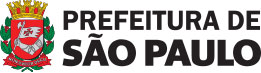 Rotary is grateful for the significant support from the City of São Paulo